Electrical Substation ExpansionConcord, New HampshireAmbient Engineering provided regulatory compliance and civil engineering services to Public Service of New Hampshire (PSNH) to expand an electrical substation in Concord, New Hampshire.  PSNH sought to expand the substation to allow for improved access to existing and proposed equipment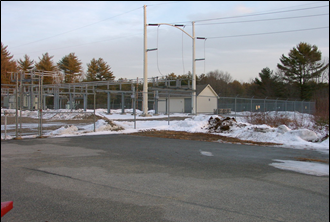 Ambient’s regulatory compliance services included all activities necessary to obtain necessary permits including: · Site Plan Approval and Conditional Use Permit  from the Concord Planning Board· Through coordination with PSNH and proper  positioning of power line poles, wetland impacts were avoided.  The total area of land disturbance   also was kept to a minimum.  Thus, state permits for        wetland and terrain alteration were unnecessary.Civil engineering services included the following:· Property line and topographic survey· Wetland delineation and survey· Geotechnical investigation· Site plan development· Grading and drainage design· Soil erosion and sedimentation control program· Stormwater management report· Construction plan preparationAmbient prepared permit applications, reports, and design documents, and presented before the Concord Planning Board for permit approvals.  Ambient communicated regularly with city officials to ensure that permits were received promptly and that all permitting issues were addressed.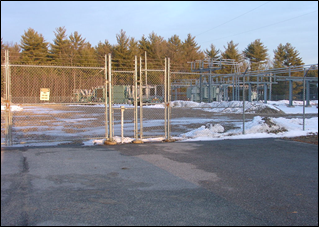 